ЭТО СЧАСТЬЕ – ПУТЬ ДОМОЙ !!!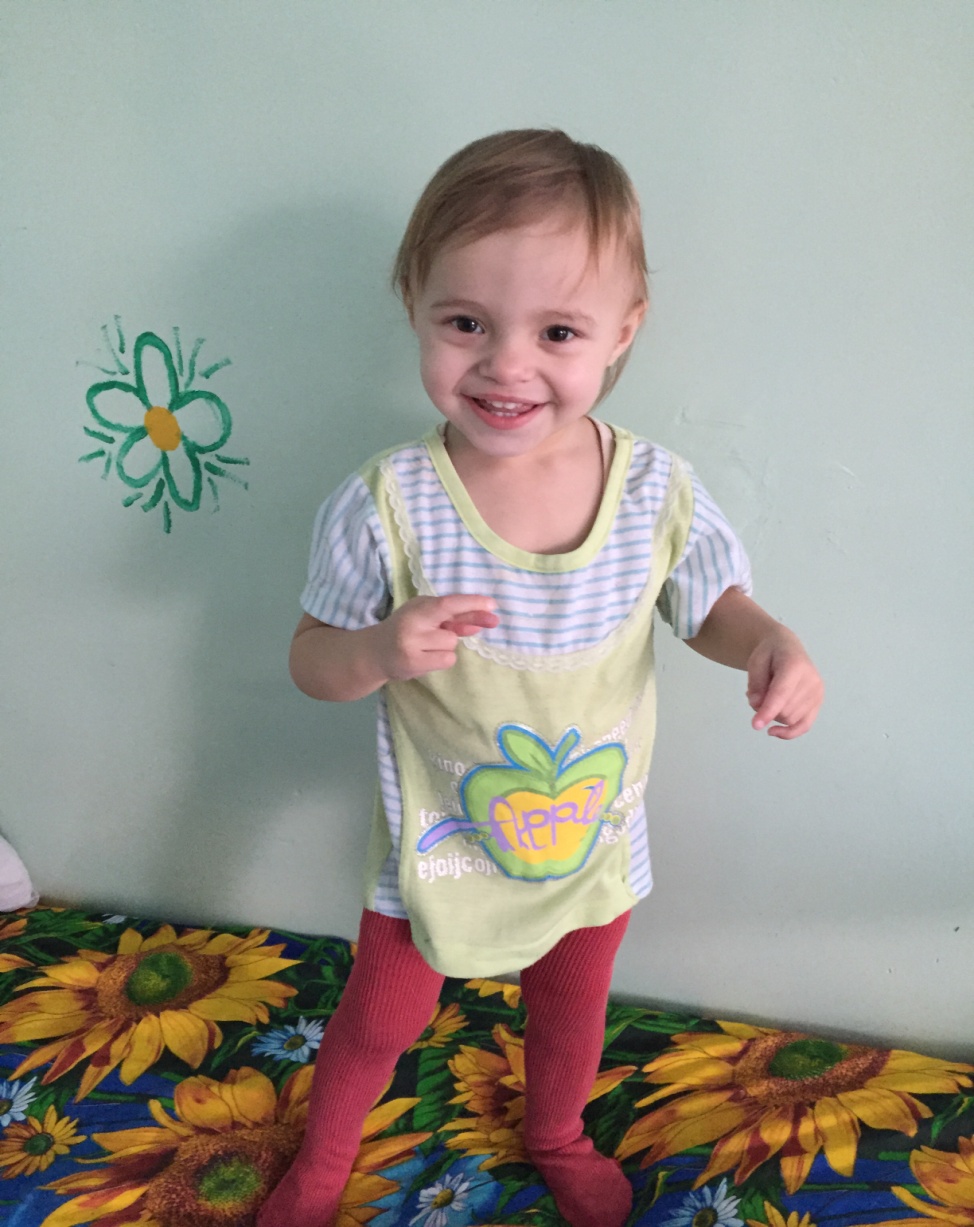 Валерия родилась в 2017 году.Добрая, весёлая девочка хочет проживать в семье, временно ее мама не может заниматься воспитанием девочки.По вопросам приема детей в семью необходимо обратиться в отдел опеки и попечительства администрации муниципального района «Карымский район» по адресу: 